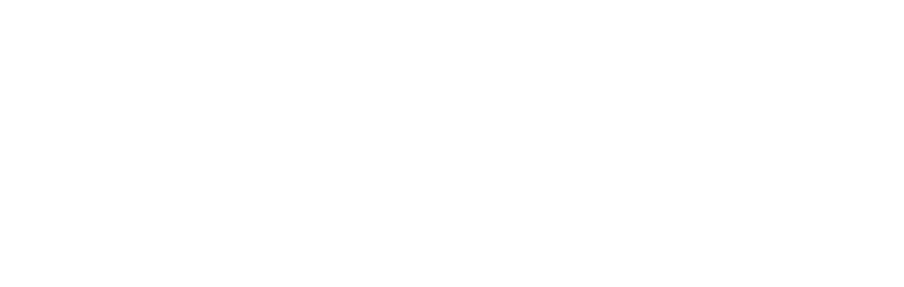 11 #!$#%!&'() !#*!+ #*, !#- !./ ) !W) 1.1'2) !#3!45- 6#%() *7!!!83!$#%!5*) !'- .) *) 1.) 2!'- !1) - '#*19!'11%) 1:!6#- 1'2) *!( #&%- .)) *'- ; !3#*!./ ) !O ) 1.1'2) !<) - '#*1!= %>!?#%- 6'&@!" #$!%$&'&() $!* $+(, -&!. / 0!0-(+1&!', 1$'#$-!2, 342!&$+(, -&!4+) !20!74-' +$-!, -14+(84'(, +&!&$-9(+1!&$+(, -&!', !$+&/ -$!'#4'!%$&'&() $!+$(1#0, / -#, , ) &!4-$!: 243$&!; #$-$!&$+(, -&!34+!'#-(9$<!='!&$-9$&!4&!4!>#/ 0?!@, -!&#4-(+1!(+@, -A 4'(, +!4+) !: -, A , ' (+1!3, 22$3'(9$!43'(, +<!='!: -, 9() $&!2$4) $-&#(: !@, -!() $+'(@8(+1!14: &!(+!&$-9(3$!) $2(9$-8!4+) !1$+$-4'(+1!3, A A / +(' 8!&/ : : , -' !@, -!&$+(, -&?!(&&/ $&<!4 #&%- .) ) *!A) 8%'*) C ) - .1!" #$!= %>!? #%- 6'&!(&!3, A : , &$) !, @!/ : !' , !5C!9, 2/ +' $$-!&$+(, -&!; #, !#49$D!E+, ; 2$) 1$!, @!&$+(, -&?!(&&/ $&!, +!'#$!%$&'&() $$F: $-($+3$!; , -E(+1!, +!43'(, +G, -($+' $) !' $4A &04&(3!3, A : / ' $-!2(' $-438/ +) $-&' 4+) (+1!, @!) (9$-&(' 8!4+) !) (&40(2(' 8!(&&/ $&E+, ; 2$) 1$!, @!4+, '#$-!24+1/ 41$!4+) !3/ 2' / -$!4+!4&&$'&E(22&!', !; , -E!3, 2240, -4'(9$28!; ('#!$43#!, '#$-1!, / -!74-' +$-!J -14+(84'(, +&!4+) 3, AA / +(' 8!A $A 0$-&? #CC '.C ) - .!=) $4228!'#(&!(&!4!KG8$4-!3, AA (' A $+' <!" #$!. / 0!L , / +3(2!A $$'&!A , +'#28!@, -!K!#, / -&!4+) !4--4+1$&!Q/ 4-' $-28!A $$'(+1&!; ('#!74-' +$-&!@, -!5<R!#, / -&!', !() $+'(@8!: -(, -('($&!4+) !(&&/ $&!@, -!3, 22$3'(9$!43'(, +<!O$A 0$-&!4'' $+) !A $$'(+1&!', !+$'; , -E!4+) !E$$: !3/ --$+'!, +!-$2$94+'!issues<!O$A 0$-&!34+!$F: $3'!', !) $9, ' $!40, / ' !5S!#, / -&HA , +'#!; , -E(+1!, +!3, 2240, -4'(9$! 43'(, +<!=@!8, / !4-$!3, AA ('' $) !' , !(A : -, 9(+1!'#$!2(9$&!, @!&$+(, -&!, +!'#$!w$&'&() $!, @!T4+3, / 9$-1! 0$3, A $!4!3, AA / +(' 8!34: 43(' 8!0/ (2) $-!08!U, (+(+1!'#$!. / 0!L , / +3(2<!J / -!(+' $-$&'&!4-$!94-($) !4+) !-$&: , +) !' , !2, 342!+$$) &<!%('#!, / -!74-' +$-&!; $!#49$1!@, -!$F4A : 2$1!3#4+1$) !'#$!3, +9$-&4'(, +!4-, / +) !: $) $&'-(4+!9(&(0(2(' 8!'#-, / 1#!%42E!4+) !V$!* $$+!(+('(4'(9$&<!%$!4-$!+, ; !: 4-' +$-(+1!; ('#!VVL !' , !, : $+!) (42, 1/ $!4+) !3-$4' $!, : : , -' / +('($&!4-, / +) !2(9(+1!; ('#!) $A $+'(41!: 2/ &!; $!4-$!&/ : : , -'(+1!, / -!74-' +$-&!(+!'#$!/ &$!, @!' $3#+, 2, 18!', !4) 4: ' !&$+(, -&?!: -, 1-4AA (+1!) / -(+1!'#$!: 4+) $A (3<!72$4&$!3, +&() $-! U, (+(+1!, / -!L , / +3(2!' $4A X!D#*!C #*) !'- 3#*C 5.'#- E!#'': &DHH; ; ; <; $&'&() $&$+(, -&#/ 0<, -1H40, / ' !P2$4&$!&$+) !4+!$A 4(2!$F: -$&&(+1!8, / -!(+' $-$&'!to info@westsideseniorshub.org. " #$-$!; (22!0$!, : : , -' / +('($&!', !get to know Council members and meet our Partners